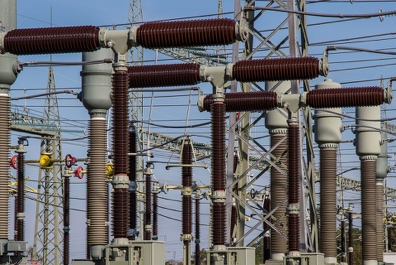 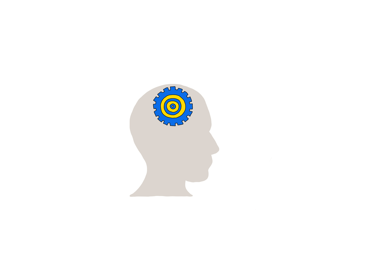 3. Austausch in Expert:innen-Gruppen (1und 2)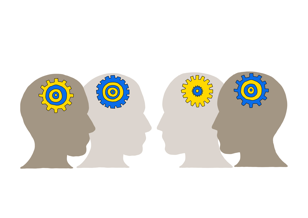 Nun bildest du mit derjenigen Person, die die gleiche Frage beantwortet hat wie du, eine Expert:innen-Gruppe. Ihr vergleicht eure Ergebnisse, korrigiert und ergänzt einander und legt fest, was ihr den anderen beiden Gruppenmitgliedern an Informationen vermitteln möchtet. Macht euch dafür einen gemeinsamen Infospickzettel. 4. Zurück in der Vierergruppe                            Beide Partner:innengruppen vermitteln sich nun gegenseitig ihre Frage und die dazu recherchierten und ausgetauschten Erkenntnisse. 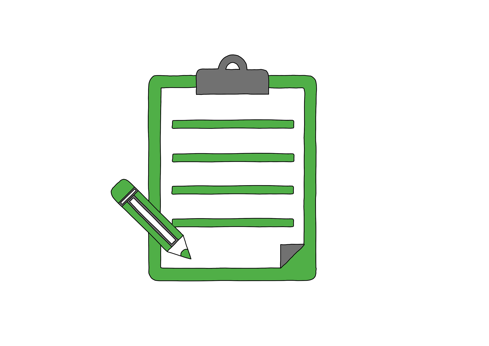 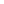 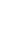 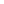 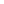 